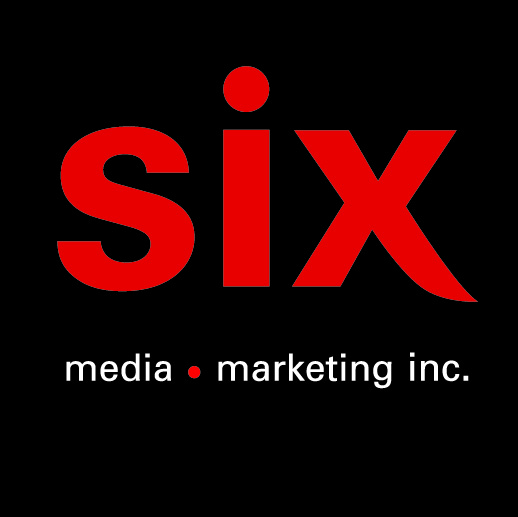 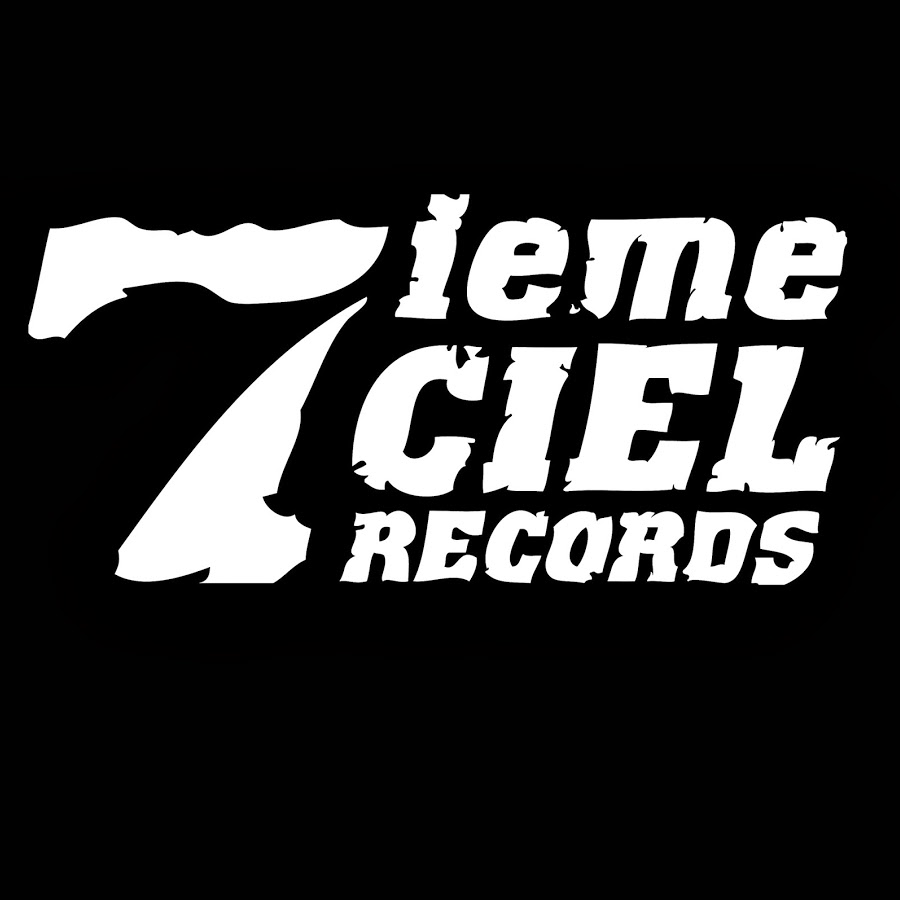 LaFDonne-moi tout – Extrait du nouvel album CHROME à paraître le 31 marsEn spectacle14/04/23 – Montréal – Mtelus28/04/23 – Québec – Impérial BellMontréal, février 2023 - Quelques mois après la sortie de « Bisou Létal », extrait qui mettait fin à un interstice sans sortie et qui levait le voile sur près de trois ans de création pour LaF, le groupe partage aujourd’hui « Donne-moi tout », extrait qui annonce la sortie de l’album CHROME à paraître le 31 mars.Sur « Donne-moi tout », les trois emcees surfent sur une production hip-hop contemporaine et progressive aux touches pop, dont le rythme effréné nous transporte dans leurs dédales introspectifs. Narrée dans une prosodie honnête et ébranlée, ils y abordent la résilience à travers les hauts et les bas des liaisons amoureuses, l’envie de se redéfinir dans le temps comme vérité tangible, l’éternel chantier du couple et le polymorphe relationnel.Cette trame au ressentie cinématographique bénéficie d’ailleurs de l’envoûtante performance de Blaise Borboën-Léonard au violon ainsi que de l’apport de Pops and Poolboy et d’Antoine Richer à la composition, le tout évidemment tissé ensemble par les mains de maîtres de Bnjmn.lloyd.

LaF sera en spectacle à Montréal le 14 avril pour son premier MTelus en carrière ainsi qu’à l’Impérial Bell de Québec le 28 avril.CRÉDITSInterprété par : Bkay, Jamaz, MantisseProduit par LaF, Pops and Poolboy, Antoine RicherJustin Boisclair-Choquette | VoixThibault De Castelbajac | VoixThomas Thivierge-Gauthier | VoixBenjamin Duplantie-Grenier | Composition et réalisationJulien Bergeron | CompositionAdel Kazi-Aoual | CompositionClément Langlois-Légaré | CompositionAntoine Richer | CompositionBlaise Borboën-Léonard | ViolonsMix & Master | Seb RubanArtwork | Chien ChampionProduction exécutive | Steve Jolin (Disques 7ième Ciel)Chargé de projet | Sam Rick (Disques 7ième Ciel)Management | Justin Boisclair-Choquette (LaF)Porte-étendard de la garde alternative du rap montréalais, le groupe LaF (prononcer « la-èf») a définitivement su tailler sa place dans le paysage musical québécois au cours des 5 dernières années. Sorti vainqueur du réputé concours-vitrine Les Francouvertes en 2018, LaF a fait paraître l’album Citadelle (2019) ainsi que le EP Soin Entreprise (2020) via Disques 7ième ciel Ayant d’abord fait ses dents sur scène, le groupe est, sans aucun doute, reconnu pour ses performances électrisantes. Ainsi, proposant une production rap arbitraire qui allie des sonorités soul, jazz et parfois pop, la musique de LaF se niche dans un hip-hop hybride, minutieux et accessible où les 3 voix distinctes des rappeurs se lient au sein d’une narration dynamique, mais homogène, élaborée sans équivoque pour faire lever les foules. Source : Disques 7ième CielInformation : Simon Fauteux / Patricia Clavel